Napiš 4 věty o obrázku. Použij There is, there are …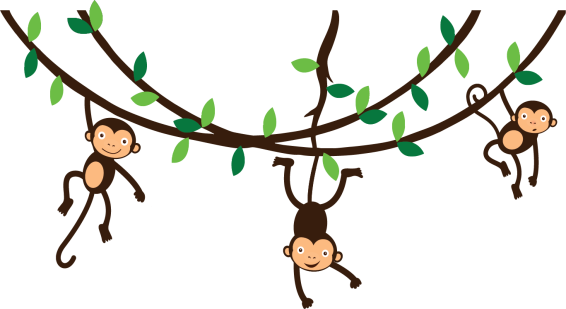 



















_______________________________________________________________________________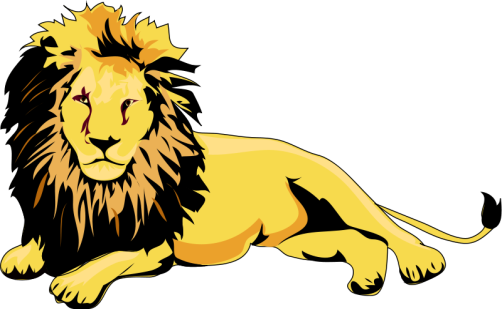 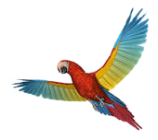 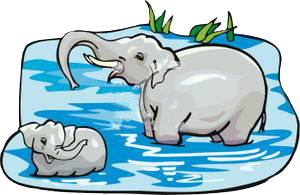 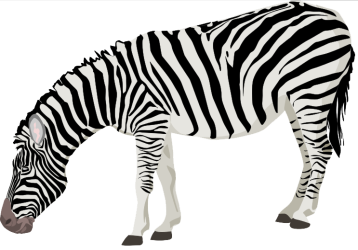 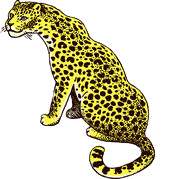 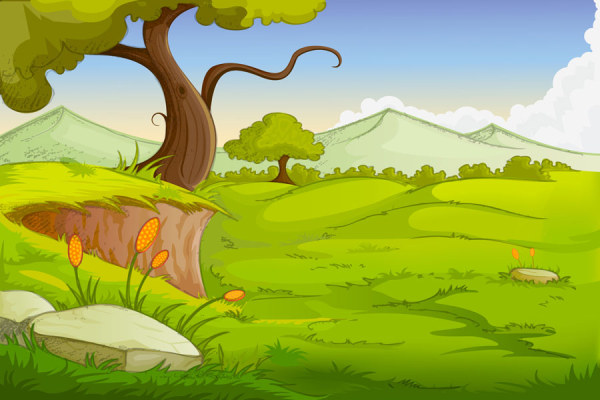 _____________________________________________________________________________________________________________________________________________________________________________________________________________________________________________ Napiš 4 věty o obrázku. Použij There is, there are …



















_____________________________________________________________________________________________________________________________________________________________________________________________________________________________________________